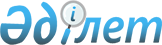 О внесении изменений в совместный приказ Министра энергетики Республики Казахстан от 23 ноября 2018 года № 453 и исполняющего обязанности Министра национальной экономики Республики Казахстан от 23 ноября 2018 года № 77 "Об утверждении критериев оценки степени риска и проверочных листов при проведении операций по недропользованию в области углеводородов, добычи урана"Совместный приказ Министра энергетики Республики Казахстан от 24 февраля 2021 года № 65 и Министра национальной экономики Республики Казахстан от 25 февраля 2021 года № 19. Зарегистрирован в Министерстве юстиции Республики Казахстан 26 февраля 2021 года № 22275
      ПРИКАЗЫВАЕМ:
      1. Внести в совместный приказ Министра энергетики Республики Казахстан от 23 ноября 2018 года № 453 и исполняющего обязанности Министра национальной экономики Республики Казахстан от 23 ноября 2018 года № 77 "Об утверждении критериев оценки степени риска и проверочных листов при проведении операций по недропользованию в области углеводородов, добычи урана" (зарегистрирован в Реестре государственной регистрации нормативных правовых актов за № 17797, опубликован 30 ноября 2018 года в Эталонном контрольном банке нормативных правовых актов Республики Казахстан) следующие изменения:
      подпункт 3) пункта 1 изложить в следующей редакции:
      "3) проверочный лист при проведении операций по недропользованию в области углеводородов в отношении физических и юридических лиц, осуществляющих деятельность по проектированию (технологическому) и (или) эксплуатации горных производств (углеводороды), нефтехимических производств, эксплуатации магистральных газопроводов, нефтепроводов, нефтепродуктопроводов в сфере углеводородов согласно приложению 3 к настоящему совместному приказу;";
      в Критериях оценки степени риска при проведении операций по недропользованию в области углеводородов, утвержденных указанным совместным приказом:
      пункт 1 изложить в следующей редакции:
      "1. Настоящие Критерии оценки степени риска при проведении операций по недропользованию в области углеводородов (далее – Критерии) разработаны в соответствии с пунктом 3 статьи 141 и пунктом 1 статьи 143 Предпринимательского кодекса Республики Казахстан от 29 октября 2015 года (далее – Предпринимательский кодекс), Кодексом Республики Казахстан от 27 декабря 2017 года "О недрах и недропользовании" (далее – Кодекс) и Правилами формирования государственными органами системы оценки рисков и формы проверочных листов, утвержденных приказом исполняющего обязанности Министра национальной экономики от 31 июля 2018 года № 3 (зарегистрирован в Реестре государственной регистрации нормативных правовых актов за № 17371) с целью отнесения субъектов (объектов) контроля при проведении операций по недропользованию в области углеводородов по степеням риска.";
      проверочный лист при проведении операций по недропользованию в области углеводородов в отношении физических и юридических лиц, осуществляющих деятельность по проектированию (технологическому) и (или) эксплуатации горных производств (углеводороды), нефтехимических производств, эксплуатации магистральных газопроводов, нефтепроводов, нефтепродуктопроводов, утвержденный указанным совместным приказом, изложить в новой редакции согласно приложению к настоящему совместному приказу.
      2. Департаменту государственного контроля в сферах углеводородов и недропользования Министерства энергетики Республики Казахстан в установленном законодательством Республики Казахстан порядке обеспечить:
      1) государственную регистрацию настоящего совместного приказа в Министерстве юстиции Республики Казахстан;
      2) размещение настоящего совместного приказа на интернет-ресурсе Министерства энергетики Республики Казахстан;
      3) в течение десяти рабочих дней после регистрации настоящего совместного приказа в Министерстве юстиции Республики Казахстан представление в Департамент юридической службы Министерства энергетики Республики Казахстан сведений об исполнении мероприятий, предусмотренных подпунктами 1) и 2) настоящего пункта.
      3. Контроль за исполнением настоящего совместного приказа возложить на курирующего вице-министра энергетики Республики Казахстан.
      4. Настоящий совместный приказ вводится в действие по истечении десяти календарных дней после дня его официального опубликования.
      "СОГЛАСОВАН"
Комитет по правовой статистике
и специальным учетам
Генеральной прокуратуры
Республики Казахстан                          Проверочный лист
      в сфере/в области/за _______________________________________________________  
 при проведении операций по недропользованию в области углеводородов в соответствии со 
статьями 138 и 139 Предпринимательского кодекса Республики Казахстан в отношении 
физических и юридических лиц, осуществляющих деятельность по проектированию 
(технологическому) и (или) эксплуатации горных производств (углеводороды), 
нефтехимических производств, эксплуатации магистральных газопроводов, нефтепроводов,  
нефтепродуктопроводов в сфере углеводородов _____________________________________
_______________________________________________________________________________   
       наименование однородной группы субъектов (объектов) контроля и надзора
      Государственный орган, назначивший проверку _______________________________
_______________________________________________________________________________
      Акт о назначении проверки/профилактического контроля с посещением субъекта (объекта) контроля
_______________________________________________________________________________   
                                     (№, дата)
      Наименование субъекта (объекта) контроля ____________________________________
      Индивидуальный идентификационный номер, бизнес-идентификационный номер субъекта (объекта) контроля 
_______________________________________________________________________________
      Адрес местонахождения ___________________________________________________
      Должностное (ые) лицо (а) 
      ______________________ ________________ _________________________________________
       (должность)             (подпись)             (фамилия, имя, отчество (при его наличии))
      ________________________ _____________ __________________________________________   
       (должность)             (подпись)             (фамилия, имя, отчество (при его наличии))
      Руководитель субъекта контроля
      ________________________ ______________ _________________________________________
       (должность)             (подпись)             (фамилия, имя, отчество (при его наличии))
					© 2012. РГП на ПХВ «Институт законодательства и правовой информации Республики Казахстан» Министерства юстиции Республики Казахстан
				
      Министр национальной экономики 
Республики Казахстан
__________ 

А. Иргалиев

      Министр энергетики 
Республики Казахстан 
_________ 

Н. Ногаев
Приложение к приказу
Министра национальной экономики
Республики Казахстан
от 25 февраля 2021 года № 19
и Министр энергетики
Республики Казахстан
от 24 февраля 2021 года № 65Приложение 3
к совместному приказу
Министра энергетики
Республики Казахстан
от 23 ноября 2018 года № 453
и исполняющего обязанности
Министра национальной экономики
Республики Казахстан
от 23 ноября 2018 года № 77
№
Перечень требований
Требуется
Не требуется
Соответствует требованиям
Не соответствует требованиям
1
2
3
4
5
6
1
Наличие технологического регламента, описывающего технологию и порядок выполнения заявленных лицензируемых подвидов деятельности (работ), заверенного печатью (при ее наличии) и подписью первого руководителя заявителя или лица, его замещающего – для юридических лиц, либо подписью заявителя – для физических лиц, с указанием основных используемых установок и (или) оборудования
2
Наличие на праве собственности или ином законном основании:

1) производственной базы (производственного помещения/склада/цеха) для подвидов деятельности:

добыча нефти, газа, нефтегазоконденсата;

ведение технологических работ (промысловые исследования; сейсморазведочные работы; геофизические работы) на месторождениях углеводородов;

прострелочно-взрывные работы в нефтяных; газовых; газоконденсатных; нагнетательных скважинах;

бурение скважин на месторождениях углеводородов на суше; на море; на внутренних водоемах;

подземный ремонт (текущий; капитальный) скважин на месторождениях;

цементация; испытания; освоение, опробование скважин на месторождениях углеводородов;

консервация; ликвидация скважин на месторождениях углеводородов;

повышение нефтеотдачи нефтяных пластов и увеличение производительности скважин;

работы по предотвращению и ликвидации разливов на месторождениях углеводородов на суше; на море;

эксплуатация нефтехимических производств;

2) здания или нежилого помещения (офиса) для подвида деятельности: составление проектных документов; технологических регламентов; технико-экономического обоснования проектов для месторождений углеводородов
3
Наличие на праве собственности или ином законном основании для добычи нефти, газа нефтегазоконденсата – основных инженерных сооружений и установок (резервуары и сепараторы)
4
Наличие на праве собственности или ином законном основании:

1) для ведения технологических работ (промысловые исследования) на месторождениях углеводородов -

скважинных приборов и оборудования (отбор глубинных проб, замер пластового давления и температуры) и установки (лебедки) для спускоподъемных операций;

2) для ведения технологических работ (геофизические работы) на месторождениях углеводородов – скважинных приборов (отбор глубинных проб, замер пластового давления и температуры, приборы акустического, электрического и радиоактивного каротажа) и установки (лебедки) для спускоподъемных операций в скважине;

3) для ведения технологических работ (сейсморазведочные работы) на месторождениях углеводородов – сейсмостанции и сейсморазведочного оборудования
5
Наличие на праве собственности или ином законном основании для прострелочно-взрывных работ в нефтяных; газовых; газоконденсатных; нагнетательных скважинах:

1) разрешения либо договора с организацией, имеющей разрешение на постоянное применение взрывчатых веществ и изделий на их основе;

2) склада либо договора со специализированной организацией, имеющей склад для хранения взрывчатых веществ;

перфорационного оборудования
6
Наличие на праве собственности или ином законном основании для бурения скважин на месторождениях углеводородов на суше; на море; на внутренних водоемах - буровой установки, бурового насоса, противовыбросового оборудования, узла подготовки, циркуляции и очистки бурового раствора
7
Наличие на праве собственности или ином законном основании для подземного ремонта (текущего; капитального) скважин на месторождениях – подъемной установки по ремонту скважин, противовыбросового оборудования, насосного агрегата и узла подготовки, циркуляции и очистки рабочей жидкости
8
Наличие на праве собственности или ином законном основании:

1) для цементации скважин на месторождениях углеводородов – специализированных цементировочных агрегатов, узла подготовки, циркуляции и очистки рабочей жидкости;

2) для испытания; освоения, опробования скважин на месторождениях углеводородов – подъемной установки по испытанию; освоению, опробованию скважин, противовыбросового оборудования, насосного агрегата, емкости
9
Наличие на праве собственности или ином законном основании для консервации; ликвидации скважин на месторождениях углеводородов – подъемной установки по консервации и ликвидации скважин, противовыбросового оборудования, насосного агрегата, узла подготовки, циркуляции и очистки рабочей жидкости
10
Наличие на праве собственности или ином законном основании для повышения нефтеотдачи нефтяных пластов и увеличения производительности скважин – насосных агрегатов
11
Наличие на праве собственности или ином законном основании для работ по предотвращению и ликвидации разливов на месторождениях углеводородов на суше; на море – специализированной техники и (или) оборудования для сбора нефти на суше; нефтесборного устройства на море, плавающих резервуаров и боновых заграждений
12
Наличие на праве собственности или ином законном основании для эксплуатации нефтехимических производств:

1) основных технологических установок и оборудования;

2) складов, необходимых для нефтехимического производства;

3) лаборатории, аккредитованной в установленном законодательством Республики Казахстан порядке, или договора на обслуживание с аккредитованной лабораторией по контролю соответствия продукции стандартам, нормам и техническим условиям
13
Наличие на праве собственности или ином законном основании для составления проектных документов; технологических регламентов; технико-экономического обоснования проектов для месторождений углеводородов:

1) лицензионных программных обеспечений, предназначенных для проектирования в сфере углеводородов (по геологическому моделированию месторождений нефти и газа, предусматривающее описание структуры, стратиграфии и свойств пород залежи, гидродинамическому моделированию нефтяных и газовых пластов (залежей) для проектирования системы разработки и прогнозирования объема добычи углеводородов, проектированию бурения скважин (проводка скважин, расчет градиентов давлений и гидродинамических характеристик, расчет бурильных и обсадных колонн, расчет процесса цементирования);

2) специализированной техники и (или) оборудования (компьютеров, принтера, плоттера (устройство для автоматического вычерчивания с большой точностью рисунков, схем, сложных чертежей, карт и другой графической информации на бумаге размером до A0 или кальке), скважинных приборов для промысловых исследований (отбор глубинных проб, замер пластового давления и температуры) и установки (лебедки) спускоподъемных операций в скважине), используемого для проектирования
14
Наличие на праве собственности или ином законном основании для эксплуатации магистральных газопроводов, нефтепроводов, нефтепродуктопроводов:

1) магистральных газопроводов, нефтепроводов, нефтепродуктопроводов;

2) приборов и оборудования, обеспечивающих эксплуатацию магистральных газопроводов, нефтепроводов, нефтепродуктопроводов, которые используются в зависимости от технических требований, необходимых для выполнения заявленных работ подвида деятельности;

3) для технического диагностирования магистральных трубопроводов – диагностических приборов;

4) для технического обслуживания магистральных трубопроводов – контрольно-измерительных приборов, инструментов, оборудования;

5) утвержденных программ по реконструкции, модернизации действующих производственных объектов с использованием современного оборудования и технологий; планов (программ) выполнения ремонтных работ
15
Наличие ответственных лиц, обеспечивающих:

1) эксплуатацию и техническое обслуживание установок, машин, механизмов, приборов, оборудования;

2) безопасность труда и промышленную безопасность;

3) охрану окружающей среды;

4) метрологический контроль;

5) соблюдение технологического процесса и выпуска продукции заданного качества (распространяется только на подвид деятельности "эксплуатация нефтехимических производств");

6) соблюдение технологического процесса эксплуатации магистральных газопроводов, нефтепроводов, нефтепродуктопроводов (распространяется только на подвид деятельности "эксплуатация магистральных газопроводов, нефтепроводов, нефтепродуктопроводов")
16
Наличие квалификационного состава:

1) технический руководитель, назначенный приказом работодателя – с высшим техническим образованием в сфере углеводородов и опытом практической работы в указанной сфере – не менее 3 лет;

2) 3 специалиста с высшим техническим или средним специальным образованием в сфере углеводородов и опытом практической работы в сфере углеводородов – не менее 2 лет